REGIONALNY DYREKTOR OCHRONY ŚRODOWISKA W OLSZTYNIEWOPN.6320.2.2023.EBAOlsztyn, 4 kwietnia 2023 r.ObwieszczenieRegionalny Dyrektor Ochrony Środowiska w Olsztynie, działając na podstawie art. 28 ust 4 ustawy z dnia 16 kwietnia 2004 r. o ochronie przyrody (Dz. U. z 2022 r. poz. 916, z późn. zm.), w związku z art. 39 ustawy z dnia 3 października 2008 r. o udostępnianiu informacji o środowisku i jego ochronie, udziale społeczeństwa w ochronie środowiska oraz o ocenach oddziaływania na środowisko (Dz. U. z 2022 r. poz. 1029, z późn. zm.) oraz § 2 pkt 3 rozporządzenia Ministra Środowiska z dnia 17 lutego 2010 r. w sprawie sporządzania projektu planu zadań ochronnych dla obszaru Natura 2000 (Dz. U. z 2010 r. Nr 34, poz. 186, z późn. zm.)zawiadamia o wyłożeniu projektu planu zadań ochronnych dla obszaru Natura 2000 Gązwa PLH280011; projektów zmian planów zadań ochronnych dla obszarów Natura 2000: Dolina Drwęcy PLH280001, Mazurska Ostoja Żółwia Baranowo PLH280055 oraz o przystąpieniu do sporządzenia zmian planów zadań ochronnych dla obszarów Natura 2000: Torfowisko Zocie PLH280037 oraz Góra Dębowa koło Mławy PLH280057.Zainteresowane osoby mogą zapoznać się z ww. projektami planów zadań ochronnych oraz założeniemi do zmiany planów zadań ochronnych na stronie internetowej Regionalnej Dyrekcji Ochrony Środowiska w Olsztynie: https://www.gov.pl/web/rdos-olsztyn/rok-20215 w zakładce „Obwieszczenia i zawiadomienia” oraz w siedzibie Regionalnej Dyrekcji Ochrony Środowiska w Olsztynie przy ul. Dworcowej 60 w Olsztynie, w dni robocze od poniedziałku do piątku w godz. 8.00-15.00, po uprzednim umówieniu się.Jednocześnie zawiadamiam wszystkich zainteresowanych, o możliwości składania uwag i wniosków do ww. projektów planów zadań ochronnych i założeń do sporządzenia zmiany planów zadań ochronnych w formie pisemnej, ustnej do protokołu lub za pomocą środków komunikacji elektronicznej (bez konieczności opatrywania ich bezpiecznym podpisem elektronicznym, o którym mowa w ustawie z dnia 5 września 2016 r. o usługach zaufania oraz identyfikacji elektronicznej (Dz. U. z 2021 r. poz. 1797), w terminie 21 dni od dnia publicznego wywieszenia niniejszego obwieszczenia w siedzibie Regionalnej Dyrekcji Ochrony Środowiska w Olsztynie przy ul. Dworcowej 60, 10-437 Olsztyn.Organem właściwym do rozpatrzenia uwag i wniosków jest Regionalny Dyrektor Ochrony Środowiska w Olsztynie. Uwagi lub wnioski, które zostaną złożone po upływie ww. terminu zostaną pozostawione bez rozpatrzenia.Regionalny DyrektorOchrony Środowiska w OlsztynieAgata Moździerz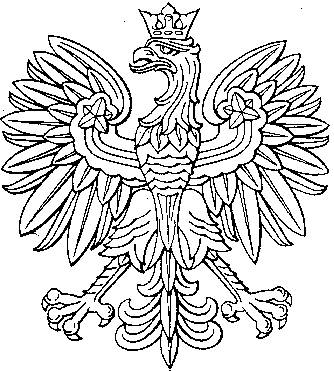 